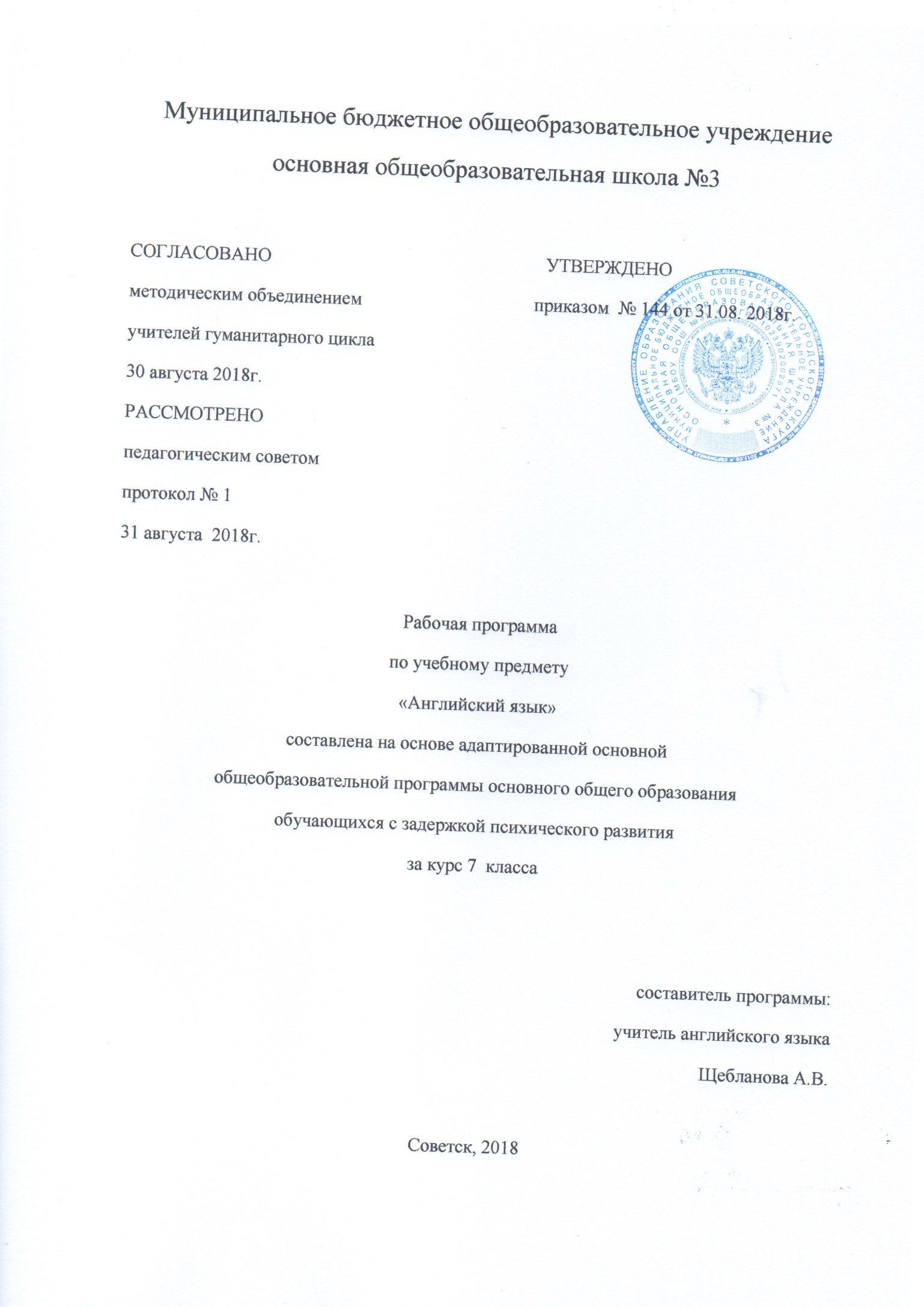 Содержание программыПояснительнаязаписка_____________________________________________    2Возможные результаты _____________________________________      4Критерии оценки достижения возможных результатов ____________   5Учебный план___________________________________________________      6Учебно – тематический план________________________________________    7 - 9Образовательные ресурсы ________________________________________       101.Пояснительная запискаАдаптированная основная образовательная программа основного общего образования  обучающихся  с задержкой психического развития  –  это образовательнаяпрограмма, адаптированная для обучения этой категории обучающихся с учетом особенностей их психофизического развития, индивидуальных возможностей, обеспечивающая коррекцию нарушений развития и социальную адаптацию.Адаптированная основная образовательная программа основного общего образования обучающихся  с задержкой психического развития разработана  и утверждена в соответствии с федеральным государственным образовательным стандартом основного общего образования для обучающихся с задержкой психического развития и с учетом примерной адаптированной основной образовательной  программы  основного общего образования детей с задержкой психическогоразвития.3. Нормативно-правовую базу разработки АООП ООО обучающихся с задержкой психического развития составляют:Федеральный закон Российской Федерации «Об образовании в Российской Федерации» N 273-ФЗ (в ред. Федеральныхзаконовот 07.05.2013 N 99-ФЗ, от 23.07.2013 N203-ФЗ);-Санитарные правила СанПиН 2.4.2.2821-10 «Санитарно-эпидемиологические требования к условиям и организации обучения в общеобразовательных учреждениях» (постановление Главного санитарного врача России от 29.12.2010 г. «№ 189, зарегистрированное в Минюсте России 03.03.2011 г. № 189).КонституцииРФКонвенции о правахребенкаЗакона РФ "Об основных гарантиях правребенка"В основу разработки программы для  обучающихся с задержкой психического развития заложены дифференцированный и деятельностный подходы.Дифференцированный подход к построению АООП ООО для обучающихся с задержкой психического развития предполагает учет их особых образовательных потребностей, которые проявляются в неоднородности по возможностям освоения содержания образования. Применение дифференцированного подхода к созданию образовательных    программ    обеспечивает        разнообразие    содержания,    предоставляяобучающимся	с	задержкой	психического	развития	возможность	реализовать индивидуальный потенциалразвития.Деятельностный подход основывается на теоретических положениях отечественной психологической науки, раскрывающих основные закономерности процесса обучения и воспитания обучающихся, структуру образовательной деятельности с учетом общих закономерностей развития детей с нормальным и нарушенным развитием. Деятельностный подход в образовании строится на признании того, что развитие личности обучающихся с задержкой психического развития младшего школьного возраста определяется характером организации доступной им деятельности (предметно-практической и учебной). Основным средством реализации деятельностного подхода в образовании является обучение как  процесс организации познавательной и предметно-практической деятельности обучающихся, обеспечивающий овладение ими содержаниемобразования.В контексте разработки АООП основного общего образования для обучающихся с задержкой психического развития реализация деятельностного подхода обеспечивает:придание результатам образования социально и личностно значимогохарактера;прочное усвоение обучающимися знаний и опыта разнообразной деятельности и поведения, возможность их самостоятельного продвижения в изучаемых образовательныхобластях;существенное повышение мотивации и интереса к учению, приобретению нового опыта деятельности иповедения;обеспечение условий для общекультурного и личностного развития на основе формирования универсальных учебных действий, которые обеспечивают не только успешное усвоение ими системы научных знаний, умений и навыков (академических результатов), позволяющих продолжить образование на следующей ступени, но и жизненной компетенции, составляющей основу социальнойуспешности.В основу формирования адаптированной основной образовательной программы основного общего образования обучающихся с задержкой психического развития положены следующие принципы:принципы государственной политики РФ в области образования (гуманистический характер образования, единство образовательного пространства на территории Российской Федерации, светский характер образования, общедоступность образования, адаптивность системы образования к уровням и особенностям развития и подготовки обучающихся и воспитанников идр.);принцип учета типологических и индивидуальных образовательных потребностей обучающихся;принцип коррекционной направленности образовательногопроцесса;принцип развивающей направленности образовательного процесса,ориентирующийего на развитие личности обучающегося и расширение его «зоны ближайшего развития» с учетом особых образовательных потребностей;принцип преемственности, предполагающий при проектировании АООП основного  общего образования ориентировку на программу основного общего образования, что обеспечивает непрерывность образования обучающихся с задержкой психическогоразвития;принцип целостности содержания образования, поскольку в основу структуры содержания образования положено не понятие предмета, а ― «образовательнойобласти»;принцип направленности на формирование деятельности, обеспечивает возможность овладения обучающимися с задержкой психического развития всеми видами доступной им предметно-практической деятельности, способами и приемами познавательной и учебной деятельности, коммуникативной деятельности и нормативнымповедением;принцип переноса усвоенных  знаний,  умений,  и навыков и отношений, сформированных в условиях учебной ситуации, в различные жизненные ситуации, что обеспечит готовность обучающегося к самостоятельной ориентировке и активной деятельности в реальноммире;принципсотрудничествассемьей.1.1  Возможные результаты  и критерии оценкиГотовность к обучению иностранному языку у детей с ОВЗ 7 ВИДА несколько снижена, что связано со слабой познавательной активностью, недостаточностью внимания, памяти, пространственной ориентировки и другими особенностями, отрицательно влияющими на успешность их обучения и воспитания.Программа для детей с ОВЗ не предполагает сокращения тематических разделов. Однако объем изучаемого лексического, синтаксического и грамматического материала претерпевает существенные изменения. Может быть изменен объем изучаемого грамматического материала. Исключение его вызвано малой практической значимостью и сложностью, которую он представляет для детей с ОВЗ 7 ВИДА. За счет освободившегося времени более детально отрабатывается материал по чтению, развитию устной речи и доступной грамматики.На уроках иностранного языка формируются лексические умения в ходе выполнения упражнений, которые обеспечивают запоминание новых слов и выражений и употребление их  в  речи.  Используются   информационно-коммуникационные  технологии,  что позволяет«особенному» ребенку с удовольствием заниматься английским языком. При овладении диалогической речью в ситуациях повседневного общения ребенок учится вести элементарный диалог побудительного характера: отдавать распоряжения, предлагать сделать что-либо. Так как внимание особенного ребенка не может долго концентрироваться на выполнении однообразных и утомительных упражнений, для переключения внимания можно использовать игровые ситуации и занимательные сюжеты. Разнообразие упражнений и игр помогает ребенку легче и быстрее запомнить изучаемый материал, а это  ведет  к расширению лингвистического кругозора: помогает освоить элементарные лингвистические представления, доступные и необходимые для овладения устной и письменной речью на английском языке. Использование моделей предложений очень важно для постепенного развития мышления, внимания, памяти, восприятия и воображения ребенка. Развитие метапредметных умений предполагает умение действовать по образцу при выполнении упражнений и составлении элементарных высказываний. Таким образом, достигается минимально достаточный уровень коммуникативной компетенции, ведь приоритетом при изучении иностранного языка является формирование речевых умений в говорении.В основе обучения иностранному языку детей с ОВЗ лежит обучение чтению. Письмо на всех этапах обучения используется только как средство, способствующее более прочному усвоению лексико-грамматического материала, а также формированию навыков и умений в чтении и устной речи. В лексический минимум можно не включать малоупотребительные слова, а лучше расширить интернациональную лексику, которую  легко понять при чтении. Узнавание таких слов способствует развитию догадки, кроме того, закрепляются буквенно-звуковые соответствия. Возможен акцент внимания на чтении и переводе прочитанного, поскольку при переводе дети осознают смысл прочитанного и у них исчезает боязнь пред незнакомым текстом. Новую лексику можно отрабатывать в предложениях и сочетать это с работой со словарем. На дом задаются не новые упражнения, а отработанные на уроке. Объем домашнего чтения можно сокращать, задания давать выборочно.Все задания для формирования и развития речевых умений на уроке являются коммуникативными, т. е. в их выполнении есть коммуникативный смысл, формируется социокультурная компетенция, а значит, впоследствии состоится выход в реальное общение и постепенная социализация в иноязычнойкультуре.Коррекционная задача должна четко ориентировать педагога на развитие способностей и возможностей ребенка и на исправление имеющихся недостатков на основе использования специальных педагогических и психологических приемов. Педагог, планируя занятие, должен определить, какие психические процессы (внимание, восприятие, память, мышление, речь) будут наиболее задействованы в ходе занятия. Именно на эти процессы и надо ориентироваться, формулируя коррекционную задачу. Сам учебный материал определяет, какие анализаторы будут наиболее задействованы на уроке. Коррекционно-развивающая задача должна быть предельно конкретной, и конкретная коррекционная направленность является обязательным условием хорошего урока. Поскольку допустимо составление общего плана для класса с включением в него блоков-заданий для каждого ребенка, нуждающегося в силу особенностей развития в индивидуальном подходе и дополнительном внимании, формы могут быть разные, но главное - отразить в ходе урока траекторию деятельности отдельного ребенка, находящегося в классе детей«нормы».Создание благоприятного психологического климата, ситуации успеха, использование здоровьесберегающих технологий, адаптированной программы с учетом особенностей психофизического развития и возможностей особых детей, иллюстративного и аудиоматериала, интерактивных элементарных заданий на CD и ситуации успеха просто необходимы на каждом уроке, чтобы ребенок с ОВЗ 7 ВИДА почувствовал радость от малого, но хорошо выполненного задания. Специфика обучения иностранному языку детейсОВЗ предполагает большое количество игрового, занимательного материала и наличие зрительных опор, необходимых для усвоения разных структур. Психологические особенности детей с ОВЗ 7 ВИДА таковы, что даже в подростковом возрасте наряду с учебной значительное место занимает игровая деятельность. Поэтому введение в урок элементов игры, игровая подача материала повышают работоспособность детей на уроке и способствует развитию у них познавательных интересов.II.   Учебныйплан7 Б класс УМК “New Millennium English”III. Тематическое планированиедля 7Б  класса 4. ОбразовательныересурсыУчебнаяпрограммаУчебники  «NEWmillenniumENGLISH». Н.Н.Деревянко, С.В.Жаворонкова и др.Книга для учителя. Н.Н.Деревянко, С.В.Жаворонкова и др. Звуковые пособия (могут быть в цифровом виде)Аудиоприложение в виде СД дискаТехнические средства обучения (средства ИКТ)Цифровыеобразовательныересурсыhttp://www.eslprintables.com/http://www.engvid.com/http://moviesegmentstoassessgrammargoals.blogspot.com/http://www.englishtenseswithcartoons.com/http://busyteacher.org/http://english-teacherhttp://www.openclass.ruhttp://www.alleng.ruЕдиная коллекция цифровых образовательных ресурсов:http://school-collection.edu.ru/ДемонстрационныепособияПредметКлассКол-во часов в нед.I триместрII триместрIII триместрГодАнглийский язык7 Б225202368№ урокаТема урокаКол-во часовДатаДатаДата№ урокаТема урокаКол-во часовпландано1Школьные разговоры13.092Читайте внимательно16,093Кто сказал «Мяу»? Вводный контроль навыков чтения.110,094Перезвони мне113,095Игра с шифрами117,096В спортивном центре.120,097Познакомьтесь с чемпионом.124,098Почему я пропускаю уроки физкультуры.127,099Футболомания.11,1010Добро пожаловать в спортивный центр!14,1011Фанат Олимпийских игр.18,1012Повторение.111,1013Проверь себя.115,1014Музыкальные предпочтения.118,1015Рэп-урок.122,1025,108,1116Познакомьтесь с музыкальной группой.125,1017Хиты.18,1118Проверь себя.112,1119Проектная работа.115,1120Проектная работа.119,1121От Калифорнии до Нью-Йорка122,1122Школьная дипломатия126,1123Как быть независимым129,1124История джинсов13,1225Торнадо16,1226С днём рождения, Америка!110,1227Проверь себя113,1228Проектная работа117,1229Какой я?120,1230Знакомства124,1231Как всё начиналось127,1232Настоящий друг110,0133Проверь себя114,0134Предметы из прошлого117,0135Будь историком121,0136Правила поведения за столом124,0137Расскажи мне о прошлом128,0138Что будет?131,0139Работа с вопросами по тексту14,0240Развитие навыков чтения17,0241Прошлое, настоящее и будущее разных предметов111,0242Найди ключ и разгадай тайну 114,0243Повторение118,0244Контрольная работа.121,0245Сибирская тайна125,0246Кто построил пирамиды?128,0247Чтение.14,0348Наша  Солнечная система17,0349Что такое МКС?111,0350Смог бы ты быть членом экипажа?114,0351Космические города118,0352Проверь себя121,0353Проектная работа11,0454Прекрасная и удивительная14,0455Люди, которыми мы гордимся108,0456Легенда и история111,0457Чем известен мой город115,0458Традиции и праздники118,0459Приятных каникул!122,0460Повторение125,0461Контрольная работа129,0462Проектная работа «Планируем поездку»16,0563Повторение изученного за год материала113,0564Итоговая контрольная работа116,0565-68Резервные уроки420,23,27,30.05